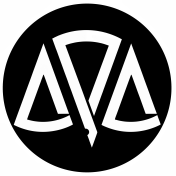 РЕПУБЛИКА БЪЛГАРИЯСОФИЙСКИ РАЙОНЕН СЪДУТВЪРДИЛ:……………………………….съдия Александър АнгеловПредседател на Софийския районен съдД О К У М Е Н Т А Ц И ЯКЪМ ОБЯВА ЗА ВЪЗЛАГАНЕ НА ОБЩЕСТВЕНА ПОРЪЧКА НА СТОЙНОСТ ПО ЧЛ. 20, АЛ. 3 ЗОП С ПРЕДМЕТ: „АБОНАМЕНТНА ПОДДРЪЖКА И ПРОФИЛАКТИКА НА ИНСТАЛАЦИИ ЗА ОТОПЛЕНИЕ, ВЕНТИЛАЦИЯ И КЛИМАТИЗАЦИЯ, ИЗГРАДЕНИ В СГРАДАТА НА СОФИЙСКИЯ РАЙОНЕН СЪД НА БУЛ. „ГЕН. М. Д. СКОБЕЛЕВ“ № 23“гр. София, 2017 г.СЪДЪРЖАНИЕ НА ДОКУМЕНТАЦИЯТА:І. Пълно описание на обществената поръчка. Техническа спецификация (задание) – Приложение № 1. ІІ. Изисквания към участниците. Условия за допустимост за участие в обява.ІІІ. Изисквания към офертите. Място и срок за подаване. Валидност. ІV. Съдържание на офертата.V. Проект на договор – Приложение № 2.VІ. Образци на документи:Представяне на участника – Образец № 1;Заявление за участие в обществена поръчка чрез събиране на оферти с обява – Образец № 2;Декларация за отсъствие на обстоятелствата по чл. 3, т. 8, във връзка с чл. 4 от Закона за икономическите и финансовите отношения с дружествата, регистрирани в юрисдикции с преференциален данъчен режим, свързаните с тях лица и техните действителни собственици – Образец № 3;Техническо предложение – Образец № 4;Декларация за съгласие с клаузите на приложения проект на договор – Образец № 5;Декларация за срока на валидност на офертата – Образец №6;Декларация за участие на подизпълнители –Образец № 7;Декларация за съгласие на подизпълнител – Образец № 8;Декларация по чл. 54, ал. 1, т. 1, 2 и 7 ЗОП – Образец № 9;Декларация по чл. 54, ал. 1, т. 3-5 ЗОП – Образец № 10;Декларация за липса на свързаност – Образец № 11;Образец на банкова гаранция – Образец № 12;Декларация за извършен оглед на обекта – Образец № 13;Ценово предложение – Образец № 14;Списък на услугите, които са сходни/идентични с предмета на обществената поръчка Образец № 15;Списък на персонала, който ще изпълнява поръчката, и/или на членовете на ръководния състав, които ще отговарят за изпълнението, в който е посочена притежаваната от тях професионална компетентност  Образец № 16;Опис на документите и информацията, съдържащи се в офертата, подписан от участника – Образец № 17.І. ПЪЛНО ОПИСАНИЕ НА ПРЕДМЕТА НА ОБЩЕСТВЕНАТА ПОРЪЧКАТА. ТЕХНИЧЕСКА СПЕЦИФИКАЦИЯ (ЗАДАНИЕ).1. Информация за Възложителя. Цел на провеждане на поръчката.СОФИЙСКИ РАЙОНЕН СЪД, гр. София, бул. „Ген. Михаил Д. Скобелев” № 23, БУЛСТАТ BG 831462482, (наричано за краткост по-долу СРС/Възложител). С настоящата обществена поръчка се цели да се осигури поддръжката на вентилационни, вентилационно – отоплителни/охладителни, хладилни агрегати /чилъри/ и климатични системи, изградени в сградата на Софийския районен съд на бул „Ген. Михаил Д. Скобелев“ № 23.2. Пълно описание на предмета:В сградата на Софийския районен съд, находяща се на бул. „Ген. М. Д. Скобелев“ № 23, представляваща комплекс от два корпуса, е изградена система за ОВК инсталация. Машинните помещения за вентилация и климатизация на комплекса, складове и др. технически помещения са разположени в сутеренните нива на кота -7,45 м. и на кота -4,05 м. Пълното описание на предмета и условията на поръчката, както и техническата спецификация (задание) са посочени в Приложение № 1, неразделна част от настоящата документация, достъпен на интернет сайта на Възложителя - http://www.srs.justice.bg/procurement-26. Всеки участник задължително следва да извърши еднократен оглед на обекта в работен ден за времето от 09:00 до 16:00 часа след предварително направена писмена заявка на посочения в Обявата факс. Участникът подал оферта, но не подписал декларация за оглед няма да бъде допуснат до разглеждане на офертата.3. Срок и място за изпълнение на поръчката: 3.1. Срок за изпълнение: 12 (дванадесет) месеца, считано от датата на сключване на договора.3.2. Място за изпълнение на поръчката: сградата на Софийския районен съд на адрес: гр. София бул. „Ген. Михаил Д. Скобелев“ № 23. 4. Прогнозна стойност на поръчката.Прогнозната стойност на обществената поръчка е в размер до 35000 (тридесет и пет хиляди) лева без вкл. ДДС.Важно условие!Оферти, надхвърлящи прогнозната стойност, няма да бъдат разглеждани и оценявани.5. Гаранция за изпълнение на договора: Възложителят изисква гаранция за изпълнение на договора в размер на 5 % (пет на сто) от общата стойност на договора без ДДС. 5.1. Гаранцията може да бъде представена в една от следните форми:а) парична сума, платима по следната банкова сметка на Софийския районен съд:Банка: Централна кооперативна банка, клон „Дондуков”	IBAN: BG96 CECB 9790 3343 8974 00	BIC: CECBBGSFВ платежния документ, като основание за внасяне на сумата следва да е посочен предметът на поръчката, за която се внася гаранцията.б) оригинал на безусловна и неотменима банкова гаранция за изпълнение на договор, издадена в полза на Възложителя, съгласно Образец № 12, представен към настоящата документация и валидна не по-малко от 30 календарни дни след изчитане на срока на сключения договор.Образецът е примерен и в случай, че съответната банка ползва собствени образци е важно те да са съобразени с изискванията на ЗОП и на Възложителя.в) застраховка (застрахователна полица), която обезпечава изпълнението чрез покритие на отговорността на изпълнителя, валидна не по-малко от 30 календарни дни след изчитане на срока на сключения договор.Възложителят следва да бъде посочен като трето ползващо се лице по тази застраховка. Застраховката следва да покрива отговорността на изпълнителя и не може да бъде използвана за обезпечение на отговорността на изпълнителя по друг договор.Паричната сума или банковата гаранция могат да се предоставят от името на изпълнителя за сметка на трето лице – гарант.Участникът, определен за изпълнител, избира сам формата на гаранцията за изпълнение.Банковите разходи по откриването на гаранцията за изпълнение са за сметка на Изпълнителя. Изпълнителят трябва да предвиди и заплати своите такси по откриване и обслужване на гаранцията така, че размерът на гаранцията да не бъде по-малък от определения в настоящата обществена поръчка. Когато избраният изпълнител е обединение, което не е юридическо лице, всеки от съдружниците в него може да е наредител по банковата гаранция, съответно вносител на сумата по гаранцията или титуляр на застраховката.Документът за гаранцията за изпълнение се представя към момента на сключване на договора.Условията и сроковете за задържане или освобождаване на гаранцията за изпълнение се уреждат в договора за обществена поръчка – Приложение № 2, неразделна част от настоящата документация, достъпен на интернет сайта на Възложителя - http://www.srs.justice.bg/procurement-26.  6. Критерий за възлагане на поръчката: Обществената поръчка се възлага въз основа на икономически най-изгодната оферта, определена по критерия „НАЙ-НИСКА ЦЕНА“.ІІ. УСЛОВИЯ, НА КОИТО ТРЯБВА ДА ОТГОВАРЯТ УЧАСТНИЦИТЕ: А) Изисквания за личното състояние:1. В настоящата обществена поръчка може да участва всяко българско или чуждестранно физическо или юридическо лице или техни обединения, както и всяко друго образувание, което има право да изпълнява услугата, предмет на тази поръчка съгласно законодателството на държавата, в която то е установено, и което отговаря на условията, посочени в ЗОП и обявените изисквания на Възложителя в настоящата документацията и обява. 2. Възложителят отстранява от участие в обществената поръчка участник, за когото e налице някое от обстоятелствата по чл. 54, ал. 1, т. 1 - 5 и 7 ЗОП. Основанията по чл. 54, ал. 1, т.1-5 и т.7 ЗОП се отнасят за лицата, които представляват участника, членовете на управителни и надзорни органи и за други лица, които имат правомощия да упражняват контрол при вземането на решения от тези органи. 3. Не могат да участват в настоящата обществена поръчка участници, които са дружества, регистрирани в юрисдикции с преференциален данъчен режим и свързаните с тях лица включително и чрез гражданско дружество/консорциум, в което участва дружество, регистрирано в юрисдикция с преференциален данъчен режим;3.1. Участникът следва да попълни Декларация за липсата на основания по чл. 3, т. 8 от Закона за икономическите и финансовите отношения с дружествата, регистрирани в юрисдикции с преференциален данъчен режим, свързаните с тях лица и техните действителни собственици – Образец № 3.3.2. Възложителят отстранява от участие в обществената поръчка пряко или косвено дружество регистрирано в юрисдикция с преференциален данъчен режим и контролираните от него лица, включително и чрез гражданско дружество/консорциум, в което участва дружество, регистрирано в юрисдикция с преференциален данъчен режим.Б) Изисквания за техническите и професионалните способности на участниците (чл. 63, ал. 1 ЗОП):1. Участникът да е изпълнил, минимум 5 (пет) услуги през последните три години, чийто предмет е еднакъв или сходен с предмета на обществената поръчка, считано от датата на подаване на заявлението или офертата. * Под „изпълнени услуги“ се разбират такива, които независимо от датата на сключването им, са приключили в посочения по-горе период.** Под „предмет еднакъв или сходен” се разбира такъв, който включва поддръжка и профилактика на ОВИК инсталации, обслужване и проверка на чилъри и др. подобни.Съответствието на участниците се доказва със следните документи:Списък на услугите, които са идентични или сходни с предмета на обществената поръчка, с посочване на стойностите, датите и получателите, заедно с доказателство за извършената услуга (референции, публични регистри, удостоверения и др. по преценка на участниците) – Образец № 15.	2. Участникът трябва да има внедрена и сертифицирана система за управление на качеството, съгласно стандарта EN ISO 9001:2008 или еквивалентен, или EN ISO 9001:2015 или еквивалентен, с обхват услуги, включени в предмета на обществената поръчка.Съответствието на участниците се доказва със следните документи:Заверено „вярно с оригинала“ копие на валиден към датата на подаване на офертите сертификат за съответствие на системата за управление на качеството на участника със стандарта ISO 9001:2008 или еквивалентен, с обхват услуги, включени в предмета на настоящата поръчка или сходни на предмета на настоящата обществена поръчка дейности,или заверено „вярно с оригинала“ копие на валиден към датата на подаване на офертите сертификат за съответствие на системата за управление на качеството на участника със стандарта ISO 9001:2015 или еквивалентен, с обхват услуги, включени в предмета на настоящата поръчка или сходни на предмета на настоящата обществена поръчка дейности.Сертификатите трябва да са издадени от независими лица, които са акредитирани по съответната серия европейски стандарти от Изпълнителна агенция „Българска служба за акредитация“ или от друг национален орган по акредитация, който е страна по Многостранното споразумение за взаимно признаване на Европейската организация за акредитация, за съответната област или да отговарят на изискванията за признаване съгласно чл. 5а, ал. 2 от Закона за националната акредитация на органи за оценяване на съответствието.	3. Участникът трябва да разполага с персонал и/или с ръководен състав с определена професионална компетентност за изпълнението на поръчката.	Участникът да разполага най-малко с персонал от 5 (пет) човека с определена професионална компетентност съобразно предмета на поръчката.Съответствието на участниците се доказва със следните документи:	Списък на персонала, който ще изпълнява поръчката, и/или на членовете на ръководния състав, които ще отговарят за изпълнението, в който е посочена професионална компетентност на лицата.-Образец № 16Преди сключването на договор за обществена поръчка Възложителят изисква от участника, определен за изпълнител, да предостави актуални документи, удостоверяващи липсата на основанията за отстраняване от настоящата обществена поръчка, както и съответствието с поставените критерии за подбор по представените в приложението към настоящата обява образци. Документите се представят и за подизпълнителите и третите лица, ако има такива.ІІІ. ИЗИСКВАНИЯ КЪМ ОФЕРТИТЕ. МЯСТО И СРОК ЗА ПОДАВАНЕ. ВАЛИДНОСТ.Възложителят поддържа „Профил на купувача” на ел. адрес http://www.srs.justice.bg/237, който представлява обособена част от електронна страница на Възложителя с осигурен неограничен, пълен, безплатен и пряк достъп чрез електронни средства. Възложителят публикува в профила на купувача, всички документи за участие в настоящата поръчка, като предоставя неограничен пълен, безплатен и пряк достъп до тях на следния ел. адрес: http://www.srs.justice.bg/procurement-26. А) Изисквания към офертите.1. Всеки участник може да представи само една оферта. 2. Не се допуска представянето на варианти на оферта. Не се допуска представяне на оферти за части от предмета на обществената поръчка.3. Не се допуска участник, подал самостоятелна оферта, да участва в офертата на друг участник за същата поръчка под каквато и да е форма. 4. Всеки участник в обществената поръчка е длъжен да заяви в офертата си дали при изпълнението на поръчката ще използва и подизпълнители. Участниците в поръчката могат да ползват подизпълнители, като посочат това обстоятелство в офертата и дела от поръчката, който ще им възложат, ако възнамеряват да използват такива. В този случай те трябва да представят доказателство за поетите от подизпълнителите задължения.Подизпълнителите трябва да отговарят на съответните критерии за подбор съобразно вида и дела от поръчката, който ще изпълняват, и за тях да не са налице основания за отстраняване от поръчката. Независимо от възможността за използване на подизпълнители отговорността за изпълнение на договора за обществена поръчка е на изпълнителя.В срок до 3 дни от сключването на договор за подизпълнение или на допълнително споразумение за замяна на посочен подизпълнител, изпълнителят изпраща копие на договора или на допълнителното споразумение на възложителя заедно с доказателства, че са изпълнени условията по чл. 66, ал. 2 и ал. 11 ЗОП (в приложимите случаи).В случай че изпълнителят ползва подизпълнител, плащанията се извършват съгласно правилата на чл. 66, ал. 4-7 от Закона за обществените поръчки.5. Лице, което участва в обединение или е дало съгласие да бъде подизпълнител на друг участник, не може да подава самостоятелно оферта. 6. В обществената поръчка едно физическо или юридическо лице може да участва само в едно обединение. 7. Свързани лица не могат да бъдат самостоятелни участници в обществената поръчка. 8. Не се допуска до участие в поръчката участник, който не отговаря на законовите изисквания или на някое от условията на Възложителя. Участник, за когото е налице някое от следните обстоятелства, се отстранява от участие в обществената поръчка: 8.1. юридическо лице регистрирано в юрисдикция с преференциален данъчен режим, свързаните с него лица и неговите действителни собственици, освен в случаите на чл. 4 от Закона за икономическите и финансовите отношения с дружествата, регистрирани в юрисдикции с преференциален данъчен режим, свързаните с тях лица и техните действителни собственици. Забраната се отнася за пряко или косвено участие в поръчката. 8.2. който не отговаря на поставените критерии за подбор или не изпълни друго условие, посочено в обявата за обществена поръчка или в документацията; 8.3. който е представил оферта, която не отговаря на предварително обявените условия на поръчката; 8.4. който е свързано лице с друг участник; 8.5. за когото е установено, че:8.5.1. е представил невярна информация за доказване на съответствието му с обявените от възложителя критерии за подбор;8.5.2. е представило документ с невярно съдържание, свързан с удостоверяване липсата на основания за отстраняване или изпълнението на критериите за подбор;8.6. е налице конфликт на интереси, който не може да бъде отстранен.	9. До изтичането на срока за подаване на заявленията за участие и офертите всеки участник може да промени, да допълни или да оттегли заявлението и офертата си.	10. Участниците в поръчката следва да прегледат и да се съобразят с всички указания, образци, условия и изисквания на Възложителя.Забележка: Представянето на оферта за участие в настоящата обществена поръчка, задължава участника да приеме напълно всички изисквания и условия, посочени в тази документация, при спазване на Закона за обществените поръчки (ЗОП). 11. Всички оферти се представят на български език. Когато е представен документ на чужд език, той се придружава от превод на български език. 12. Всички документи, с изключение на тези, за които изрично е посочено, че се представят в оригинал и/или в официален превод се представят в оригинал или в „заверено копие”, като юридическите лица и едноличните търговци поставят и свеж печат на копията. „Заверено копие” от документ представлява фотокопие на същия, означено с гриф „Вярно с оригинала”, подписано и подпечатано от лицето, което представлява участника или изрично упълномощено от него лице. 13. Участниците могат да посочат в офертите си информация, която смятат за конфиденциална във връзка с наличието на търговска тайна. Участниците не могат да се позовават на конфиденциалност по отношение на предложенията от офертите им, които подлежат на оценка. 14. Всяка страница на офертата на участника, ведно с всички приложения към нея следва да бъдат номерирани. Б) Място и срок за приемане на офертите. Валидност на офертите.1. Документите, свързани с участието в поръчката, се представят от участника, или от упълномощен от него представител – лично или чрез пощенска или друга куриерска услуга с препоръчана пратка с обратна разписка, на адреса, посочен от възложителя. Всеки участник следва да осигури своевременното получаване на офертата от Възложителя. 2. Ако участникът изпрати офертата си чрез препоръчана поща, разходите за същите са за негова сметка. В този случай, той следва да изпрати документите така, че да обезпечи тяхното пристигане на посочения от Възложителя адрес преди изтичане на срока за подаване на офертите, посочен в обявлението за обществената поръчка. Рискът от забава или загубване на документите е за участника. При подаване на оферта по този начин за дата на получаване на офертата се счита датата на получаването й в Софийския районен съд. Отговорността за пристигането на офертите в определения в обявата срок е на участниците.3. Всички разноски, свързани с подготовката и представянето на офертата са за сметка на участника в обществената поръчка. Възложителят не носи отговорност и не дължи възстановяване на каквито и да е разноски или загуби, понесени от участника.4. Документите се представят запечатана непрозрачна опаковка, върху която се посочват: Наименование на участника, включително участниците в обединението, когато е приложимо;  адрес за кореспонденция, телефон и по възможност - факс и електронен адрес на участника,  адрес на възложителя: Софийски районен съд, гр. София, бул. „Цар Борис ІІІ“ № 54; наименование на поръчката.5. При получаване на офертата във водения от Възложителя регистър се отбелязват подател на офертата; номер, дата и час на получаване; причините за връщане на заявлението за участие или офертата, когато е приложимо.6. При получаване на офертата върху опаковката по чл. 47, ал. 2 ППЗОП се отбелязват поредният номер, датата и часът на получаването, за което на приносителя се издава документ.7. Не се приемат оферти, които са представени след изтичане на крайния срок за получаване или са в незапечатана опаковка или в опаковка с нарушена цялост.7. Когато към момента на изтичане на крайния срок за получаване на заявления за участие или оферти пред мястото, определено за тяхното подаване, все още има чакащи лица, те се включват в списък, който се подписва от представител на възложителя и от присъстващите лица. Заявленията за участие или офертите на лицата от списъка се завеждат в регистъра на получените оферти.10. Срокът на валидност на офертите следва да е не по-малък от 90 (деветдесет) календарни дни, считано от крайния срок за подаване на оферти.11. Офертите се подават всеки работен ден от 09.00 до 12.30 и от 13.00 до 17.00 часа, в срок до 17:00 часа на 20.11.2017 г. в Софийския районен съд, гр. София – 1612, бул. „Цар Борис III“ № 54, стая 101, Служба „Обща Регистратура“. ІV. СЪДЪРЖАНИЕ НА ОФЕРТАТА1. Представяне на участника – Образец № 1;2. Заявление за участие в обществена поръчка чрез събиране на оферти с обява - Образец № 2;3. Документи за доказване на предприетите мерки за надеждност, когато е приложимо;4. Документите по чл. 37, ал. 4 ППЗОП, когато е приложимо;5. Техническо предложение, съдържащо:- документ за упълномощаване, когато лицето, което подава офертата, не е законният представител на участника;- предложение за изпълнение на поръчката в съответствие с техническото задание и изискванията на възложителя – Образец № 4; - декларация за съгласие с клаузите на приложения проект на договор – Образец № 5;- декларация за срока на валидност на офертата – Образец №6;- друга информация и/или документи, изискани от възложителя, когато това се налага от предмета на поръчката;6. Декларация по чл. 54, ал. 1, т. 1, 2 и 7 ЗОП – Образец № 9;7. Декларация по чл. 54, ал. 1, т. 3-5 ЗОП – Образец № 10;8. Декларация за липсата на основания по чл. 3, т. 8 от Закона за икономическите и финансовите отношения с дружествата, регистрирани в юрисдикции с преференциален данъчен режим, свързаните с тях лица и техните действителни собственици – Образец № 3;9. Декларация за липса на свързаност – Образец № 11;10. Образец на банкова гаранция – Образец № 12;11. Декларация за извършен оглед на обекта – Образец № 13;12. Ценово предложение – Образец № 14;13. Списък на услугите, които са идентични или сходни с предмета на обществената поръчка, изпълнени от участника през последните 3 (три) години, считано от датата на подаване на офертата – Образец № 15;14. Списък на персонала, който ще изпълнява поръчката, и/или на членовете на ръководния състав, които ще отговарят за изпълнението, в който е посочена притежаваната от тях професионална компетентност – Образец № 1615. Опис на представените документи и информацията, съдържащи се в офертата – Образец № 17.V. ПРОЕКТ НА ДОГОВОР Проектът на договор (Приложение № 2) се намира в отделен файл – неразделна част от настоящата документация, достъпен на интернет сайта на Възложителя - http://www.srs.justice.bg/procurement-26.VІ. ОБРАЗЦИ НА ДОКУМЕНТИ.Образец № 1ПРЕДСТАВЯНЕ НА УЧАСТНИКв обществена поръчка чрез събиране на оферти с обява с предмет „Абонаментна поддръжка и профилактика на инсталации за отопление, вентилация и климатизация, изградени в сградата на Софийския районен съд на бул. „Ген. М. Д. Скобелев“ № 23“ПОДПИС: .................................(трите имена, длъжност и подпис на представляващия участника/печат) Образец № 2ЗАЯВЛЕНИЕ ЗА УЧАСТИЕв обществена поръчка чрез събиране на оферти с обява с предмет: „Абонаментна поддръжка и профилактика на инсталации за отопление, вентилация и климатизация, изградени в сградата на Софийския районен съд на бул. „Ген. М. Д. Скобелев“ № 23“ОТУчастник: .....................................................................................................................;Адрес: ...........................................................................................................................;Тел.: .............., факс: .............;ИН по ДДС: ..........................., ЕИК по БУЛСТАТ .....................................................; Представлявано от ..............................................................................................УВАЖАЕМИ ДАМИ И ГОСПОДА,С настоящото декларираме, че:Запознати сме с условията, посочени в обявата и в документацията към нея, както и с изискванията на ЗОП и ППЗОП. Приемаме изцяло, без резерви или ограничения всички условия на настоящата обществена поръчка, като същите са взети предвид в изготвената от нас оферта състояща се от техническо и ценово предложение.Декларираме, че при сключването на договор ще представим документи, издадени от компетентен орган за удостоверяване на липсата на обстоятелствата по чл. 54, ал. 1, т. 1 – 3.4. Декларирам, че при възлагането на обществената поръчка ще ползвам/няма     (ненужното се зачертава)да ползвам подизпълнител/и, както следва:4.1. Подизпълнителят/ите, който/които ще ползвам е/са: ............………………………………........................................................................................, (наименование на подизпълнителя/ите, ЕИК)представляван от .....................................................................................................................,(трите имена, ЕГН)в качеството си на ………………..………….……….............................................................(длъжност)4.2. процентът от общата стойност на поръчката, която ще се изпълнява от подизпълнителя/ите е …………………………….……..4.3. конкретната част от предмета на обществената поръчка, която ще се изпълнява от подизпълнителя/ите е……………………….……..(информацията по т.3.1-3.3 се подава по отделно за всеки подизпълнител)4.4. За всеки от посочените подизпълнители, прилагам по образец № 8.1 на възложителя - декларация за съгласие.4.5. Приемам да нося отговорност за действията, бездействията и работата на посочените подизпълнители, като за свои действия, бездействия и работа.5. Декларирам, че при възлагането на обществените поръчки ще ползвам/няма        (ненужното се зачертава)да ползвам капацитета на трето/и лице/а, както следва:5.1. Лицето/ата, което/които ще ползвам е/са: ............………………………………........................................................................................, (наименование на третото/ите  лица/а, ЕИК)представляван от......................................................................................................................,(трите имена, ЕГН)в качеството си на………………..………….……….............................................................(длъжност)5.2. Лицето/ата, което/които ще ползвам е/са свързано/и с:- икономическото и финансовото състояние,- техническите способности (ненужното се зачертава)5.3. За всяко от посочените лица, прилагам по образец № 8.2 на възложителя декларация за съгласие.(В случай, че участникът ще използва подизпълнители следва да се представи отделно за всеки от посочените подизпълнители надлежно попълнено и подписано от тях Заявление за участие, в което се посочва информацията, която се отнася за тях съобразно изискването на чл.66, ал.2 ЗОП.)(В случай, че обемът на определени данни е голям и не могат да се съберат в съответното поле от настоящото заявление, в което следва да бъдат посочени, същите могат да бъдат представени, като приложение – неразделна част към заявлението, като в съответното поле изрично се посочи, че съответните данни са приложени към заявлението.)В случай, че бъдем определени за изпълнител на поръчката, съгласно чл. 67, ал. 6 ЗОП, преди сключването на договора ще предоставим актуални документи, удостоверяващи липсата на основанията за отстраняване от настоящата обществена поръчка, както и съответствието с поставените критерии за подбор. Документите се представят и за подизпълнителите и третите лица, ако има такива.Към настоящото Заявление за участие прилагаме: Документи за доказване на предприетите мерки за надеждност, когато е приложимо;Документите по чл. 37, ал. 4 от ППЗОП когато е приложимо. Дата:…………2017 г.                                              Подпис и печат                                                                                      (име) (длъжност)Образец № 3Д Е К Л А Р А Ц И Япо чл. 3, т. 8 и чл. 4 от Закона за икономическите и финансовите отношения с дружествата, регистрирани в юрисдикции с преференциален данъчен режим, свързаните с тях лица и техните действителни собственициот участник / подизпълнителвъв връзка с участие в обществена поръчка по чл. 20, ал. 3, т. 2 ЗОП с предмет: „Абонаментна поддръжка и профилактика на инсталации за отопление, вентилация и климатизация, изградени в сградата на Софийския районен съд на бул. „Ген. М. Д. Скобелев“ № 23“Долуподписаният/ата/ 									,/собствено бащино фамилно име /ЕГН 				, притежаващ/а лична карта № 					, издадена на 			 от 						, с постоянен адрес: 										в качеството си на лице по чл. 54, ал. 2 ЗОП а именно: 				/посочва се качеството на лицето - съдружник, неограничено отговорен съдружник, управител, член на СД или УС, пр./в 												/наименование на юридическото лице, физическото лице и вид на търговеца/регистриран/вписан в Търговския регистър при Агенция по вписванията с ЕИК/БУЛСТАТ __________________________,Д Е К Л А Р И Р А М, Ч Е:1. Представляваното от мен дружество е /не е регистрирано в юрисдикция с                                                                   /ненужното се зачертава/преференциален данъчен режим, а именно: _________________________________.2. Представляваното от мен дружество е / не е свързано с лица, регистрирани в                                                                    /ненужното се зачертава/юрисдикции с преференциален данъчен режим, а именно: _____________________.3. Представляваното от мен дружество попада в изключението на чл. 4, т. _______________________________________________________________________от Закона за икономическите и финансовите отношения с дружествата, регистрирани в юрисдикции с преференциален данъчен режим, свързаните с тях лица и техните действителни собственици.	Забележка: Тази точка се попълва, ако дружеството е регистрирано в юрисдикция с преференциален данъчен режим или е свързано с лица, регистрирани в юрисдикции с преференциален данъчен режим.	4. Запознат съм с правомощията на възложителя по чл. 6, ал. 4 от Закона за икономическите и финансовите отношения с дружествата, регистрирани в юрисдикции с преференциален данъчен режим, свързаните с тях лица и техните действителни собственици, вр. §7, ал. 2 от Заключителните разпоредби на същия.Известно ми е, че за неверни данни нося наказателна отговорност по чл. 313 от Наказателния кодекс.Дата 			2017 г.			    ДЕКЛАРАТОР: 		_________Гр.									               /подпис/В зависимост от правно-организационната форма на участниците, декларацията се представя от едно от лицата, посочени в чл. 47, ал. 4 от ЗОП.	Чл. 4 от Закона за икономическите и финансовите отношения с дружествата, регистрирани в юрисдикции с преференциален данъчен режим, свързаните с тях лица и техните действителни собственици1. акциите на дружеството, в което пряко или косвено участва дружество, регистрирано в юрисдикция с преференциален данъчен режим, се търгуват на регулиран пазар в държава - членка на Европейския съюз, или в друга държава - страна по Споразумението за Европейското икономическо пространство, или на пазар, включен в списъка по Кодекса за социално осигуряване,Закона за публичното предлагане на ценни книжа или Закона за дейността на колективните инвестиционни схеми и на други предприятия за колективно инвестиране, и действителните собственици - физически лица, са обявени по реда на съответния специален закон;2. дружеството, регистрирано в юрисдикция с преференциален данъчен режим, е част от икономическа група, чието дружество майка е местно лице за данъчни цели на държава, с която Република България има влязла в сила спогодба за избягване на двойното данъчно облагане или влязло в сила споразумение за обмен на информация;3. дружеството, регистрирано в юрисдикция с преференциален данъчен режим, е част от икономическа група, чието дружество майка или дъщерно дружество е българско местно лице и неговите действителни собственици - физически лица, са известни или се търгува на регулиран пазар в държава - членка на Европейския съюз, или в друга държава - страна по Споразумението за Европейското икономическо пространство;4. дружеството, в което пряко или косвено участва дружество, регистрирано в юрисдикция с преференциален данъчен режим, е издател на периодични печатни произведения и е представило информация за действителните собственици - физически лица, по реда на Закона за задължителното депозиране на печатни и други произведения.Образец № 4ДоСофийския районен съдгр. София, бул. „Ген. М. Д. Скобелев” 23ТЕХНИЧЕСКО ПРЕДЛОЖЕНИЕза избор на изпълнител чрез събиране на оферти с обява по реда на Глава 26 от Закона за обществените поръчки (ЗОП) с предмет: „Абонаментна поддръжка и профилактика на инсталации за отопление, вентилация и климатизация, изградени в сградата на Софийския районен съд на бул. „Ген. М. Д. Скобелев“ № 23“От Участник: .................................................................................................................... (пълно наименование на участника  и   правно-организационната   му   форма);Адрес: .............................................................................................................;Тел.: .............., факс: .............;ИН по ДДС: ..........................., ЕИК по БУЛСТАТ ................................;Представлявано от .........................................................................................(собствено, бащино, фамилно име, ЕГН и длъжност на представляващия участника, адрес за кореспонденция)УВАЖАЕМИ ДАМИ И ГОСПОДА,Заявяваме, че желаем да участваме в обществената поръчка за избор на изпълнител по реда на Глава двадесет и шеста от ЗОП с горепосочения предмет и сме готови да я изпълним изцяло в съответствие с изискванията на възложителя и при условията, посочени в обявата за събиране на оферти, документацията към нея, техническото задание и спецификацията на съоръженията, приети от нас без резерви или ограничения. Декларираме, че сме запознати с условията в обявената от Вас обществена поръчка и изискванията на ЗОП и ППЗОП. Предлагаме да изпълним обществената поръчка „Абонаментна поддръжка и профилактика на инсталации за отопление, вентилация и климатизация, изградени в сградата на Софийския районен съд на бул. „Ген. М. Д. Скобелев“ № 23“ съгласно изискванията на Техническото задание и спецификацията на съоръженията, както и документацията за участие, при следните условия: 1. Заявяваме, че ще изпълним предмета на поръчката, подробно описан в Техническото задание (спецификацията на съоръженията на СРС и СРП) от документацията за участие, съгласно изискванията на Възложителя и за определения срок от дванадесет месеца, считано от датата на сключване на договора. 2. Гарантираме, че можем да осигурим време за реакция от подаден авариен сигнал от страна на Възложителя, в съответствие с изискванията на Техническото задание. 3. Декларираме, че можем да изпълним обществената поръчка в пълно съответствие с изискванията на Техническото задание и спецификациите на съоръженията към него.4. Декларираме, че имаме възможност да доставим и монтираме резервни части за марките и моделите съоръжения, посочени в спецификациите на съоръженията към Техническото задание, след съгласуване с Възложителя.5. Декларираме, че влаганите резервни части, материали и консумативи отговарят на нормативно-приетите изисквания за качество в Република България и да притежават сертификат за качество и произход. Гаранция за вложените материали и консумативи е дадена от производителя. Влаганите резервни части и консумативи ще бъдат нови, оригинални, неупотребявани, нерециклирани и с гаранционен срок, не по-малък от предвидения от производителя. 6. Декларираме, че за всеки от извършените ремонти даваме гаранционен срок от …………… (………………….) (минимален гаранционен срок 3 месеца).цифром/словом7. Ще се считаме обвързани от задълженията и условията, поети с офертата и техническото предложение ……………………….. (не по-малко от 90 /деветдесет календарни дни), считано от датата, определена за краен срок за подаване на оферти. Техническото предложение представлява неразделна част от договора. Подаването на настоящата оферта и техническо предложение удостоверява безусловното приемане на всички изисквания и задължения, поставени от Възложителя в провежданата процедура.Дата: ..............................                        Декларатор: ......................                                                                                            /име, подпис и печат/				Образец № 5ДЕКЛАРАЦИЯпо чл. 39, ал.3 , т.1, буква „в” от ППЗОПза съгласие с клаузите на приложения проект на договорДолуподписаният /ата/: ....................................................................                                                       (собствено, бащино, фамилно име)   с ЕГН: ......................., притежаващ/а л.к. № ......................, издадена на ................, от ............................, с постоянен адрес: гр.(с) ......................., община ..................,област ........................, ул. ....................................., бл. .........., ет. ..........., ап. ........,в качеството си на ...........................................,                                                                            (длъжност)на участник ..........................................................ЕИК..........................................                  (наименование на участника)в обществена поръчка чрез събиране на оферти с обява с предмет: „Абонаментна поддръжка и профилактика на инсталации за отопление, вентилация и климатизация, изградени в сградата на Софийския районен съд на бул. „Ген. М. Д. Скобелев“ № 23“,  Д Е К Л А Р И Р А М, ЧЕ:съм запознат/а с проекта на договора за възлагане на обществената поръчка, приемам го без възражения и ако участникът, когото представлявам, бъде определен за изпълнител, ще сключа договора изцяло в съответствие с проекта, приложен към обявата за подаване на оферти.Дата: ..............................                        Декларатор: ......................                                                                                            /подпис и печат/Образец № 6Д  Е  К  Л  А  Р  А  Ц  И  ЯЗА СРОК НА ВАЛИДНОСТ НА ОФЕРТАТАДолуподписаният /ата/: ........................................................................                                                        (собствено, бащино, фамилно име)   с ЕГН: ......................., притежаващ/а л.к. № ......................, издадена на ................, от ............................, с постоянен адрес: гр.(с) ......................., община ..................,област ........................, ул. ....................................., бл. .........., ет. ..........., ап. ........,в качеството си на ...........................................,                                                                                   (длъжност)на участник ..........................................................ЕИК..........................................                        (наименование на участника)в обществена поръчка чрез събиране на оферти с обява с предмет: „Абонаментна поддръжка и профилактика на инсталации за отопление, вентилация и климатизация, изградени в сградата на Софийския районен съд на бул. „Ген. М. Д. Скобелев“ № 23“,  Д Е К Л А Р И Р А М, ЧЕ:сме съгласни валидността на нашата оферта да бъде ................. (не по-малко от 90 /деветдесет календарни дни), считано от датата, определена за краен срок за подаване на оферти.Дата: ..............................                              Декларатор: ....................                                                                                                     /подпис и печат/Образец № 7ДЕКЛАРАЦИЯпо чл. 66, ал. 1 ЗОП за участие на подизпълнители в обществената поръчкавъв връзка с участие в обществена поръчка по чл. 20, ал. 3, т. 2 ЗОП с предмет: „Абонаментна поддръжка и профилактика на инсталации за отопление, вентилация и климатизация, изградени в сградата на Софийския районен съд на бул. „Ген. М. Д. Скобелев“ № 23“ДЕКЛАРИРАМ:Образец № 8.1Д Е К Л А Р А Ц И Яза съгласие на подизпълнителвъв връзка с участие в обществена поръчка по чл. 20, ал. 3, т. 2 ЗОП с предмет: „Абонаментна поддръжка и профилактика на инсталации за отопление, вентилация и климатизация, изградени в сградата на Софийския районен съд на бул. „Ген. М. Д. Скобелев“ № 23“ДЕКЛАРИРАМ:Образец 8.2Д Е К Л А Р А Ц И Яза съгласие за предоставяне на капацитет от трети лицавъв връзка с участие в обществена поръчка по чл. 20, ал. 3, т. 2 ЗОП с предмет: „Абонаментна поддръжка и профилактика на инсталации за отопление, вентилация и климатизация, изградени в сградата на Софийския районен съд на бул. „Ген. М. Д. Скобелев“ № 23“ДЕКЛАРИРАМ, ЧЕ:	На основание чл. 65 ЗОП давам съгласието си на .........................................................................................................................................................				(наименованието на участника)да ме посочи като трето лице, за участие в обществена поръчка по чл. 20, ал. 2, т. 2 ЗОП с предмет: „Абонаментна поддръжка и профилактика на инсталации за отопление, вентилация и климатизация, изградени в сградата на Софийския районен съд на бул. „Ген. М. Д. Скобелев“ № 23“, като предоставям следния ресурс/капацитет: ................................................................(описва се ресурса/капацитета, който предоставя трето лице, по отношение на критериите, свързани с икономическото и финансовото състояние/техническите способности/професионалната компетентност)(дата на подписване)					Декларатор: подпис и печат * Забележка: Декларацията се подписва от физическо лице –„трето лице”, а за юридическите лица – от представляващите всяко „трето лице” поотделно.	Образец № 9Д Е К Л А Р А Ц И Япо чл. 97, ал. 6 ППЗОП(за отсъствие на обстоятелствата по чл. 54, ал. 1, т. 1, 2 и 7 от Закона за обществените поръчки)във връзка с участие в обществена поръчка по чл. 20, ал. 3, т. 2 ЗОП с предмет: „Абонаментна поддръжка и профилактика на инсталации за отопление, вентилация и климатизация, изградени в сградата на Софийския районен съд на бул. „Ген. М. Д. Скобелев“ № 23“Долуподписаният /-ната/ …………………………………………………………..….., с лична карта № …………………………, издаденa на …………………….. от ………………….., с ЕГН ……………, в качеството ми на …………........(посочете длъжността) на……….............................................................(посочете наименованието на участник), Д Е К Л А Р И Р А М:Не съм осъден/а с влязла в сила присъда/реабилитиран съм за престъпление                                                          (невярното се зачертава)по чл. 108а, чл. 159а – 159г, чл. 172, чл. 192а, чл. 194 – 217, чл. 219 – 252, чл. 253 – 260, чл. 301 – 307, чл. 321, 321а и чл. 352 – 353е от Наказателния кодекс;2. Не съм осъден/а с влязла в сила присъда/реабилитиран съм за престъпление,                                                                  (невярното се зачертава)аналогично на тези по т. 1, в друга държава-членка или трета страна.3. Не е налице конфликт на интереси, който не може да бъде отстранен.Задължавам се при промяна на горепосочените обстоятелства писмено да уведомя Възложителя в 3-дневен срок от настъпването им.Известно ми е, че при деклариране на неверни данни нося наказателна отговорност по чл. 313 от НК.                  ………………2017 г.		                    Декларатор:           (дата на подписване)   					(подпис и печат)Забележка: Декларацията се попълва съгласно изискванията на чл. 97, ал. 6 от ППЗОП, във връзка с чл. 40 ППЗОП.Образец № 10ДЕКЛАРАЦИЯпо чл. 97, ал. 5 ППЗОП(за обстоятелствата по чл. 54, ал. 1, т. 3 - 5 ЗОП)във връзка с участие в обществена поръчка по чл. 20, ал. 3, т. 2 ЗОП с предмет: „Абонаментна поддръжка и профилактика на инсталации за отопление, вентилация и климатизация, изградени в сградата на Софийския районен съд на бул. „Ген. М. Д. Скобелев“ № 23“               Долуподписаният /-ната/ ………………………………………………………………., в с ЕГН ..............................., качеството ми на …………........(посочете длъжността) на……….....................................................(посочете наименованието на участника), с ЕИК …………………………, със седалище и адрес на управление: ...................................................................................................................................................Д Е К Л А Р И Р А М, Ч Е:Представляваният от мен участник има /няма задължения за данъци и                                                                        (невярното се зачертава)и задължителни осигурителни вноски по смисъла на чл. 162, ал. 2, т. 1 от Данъчно-осигурителния процесуален кодекс и лихвите по тях, към държавата или към общината по седалището на Възложителя и на представлявания от мен участник или аналогични задължения, установени с акт на компетентен орган, съгласно законодателството на държавата, в която представлявания от мен  участник е установен.2. За представляваният от мен участник не е налице неравнопоставеност в случаите по чл. 44, ал. 5 от ЗОП. 3. Представляваният от мен участник не е представил документ с невярно съдържание, свързан с удостоверяване липсата на основания за отстраняване или изпълнението на критериите за подбор.4. Участникът, който представлявам е предоставил изискващата се информация, свързана с удостоверяване условията, на които следва да отговарят участниците, (включително изискванията за финансови и икономически условия, технически способности и квалификация, когато е приложимо).Задължавам се да уведомя възложителя за всички настъпили промени в декларираните по-горе обстоятелства в 3-дневен срок от настъпването им. Известно ми е, че при деклариране на неверни данни нося наказателна отговорност по чл. 313 от НК.     				Забележка: •	Съгласно чл. 97, ал. 6, от ППЗОП, декларацията за липсата на обстоятелствата по чл. 54, ал. 1, т. 1, 2 и 7 ЗОП се подписва от лицата, които представляват участника. Когато участникът се представлява от повече от едно лице, декларацията за обстоятелствата по чл. 54, ал. 1, т. 3 - 5 ЗОП се подписва от лицето, което може самостоятелно да го представлява. * Участник, за когото са налице основания по чл. 54, ал. 1, има право да представи доказателства, че е предприел мерки, които гарантират неговата надеждност, въпреки наличието на съответното основание за отстраняване. За тази цел участникът може да докаже, че: 1. е погасил задълженията си по чл. 54, ал. 1, т. 3, включително начислените лихви и/или глоби или че те са разсрочени, отсрочени или обезпечени или са по акт, който не е влязъл в сила.2. е платил или е в процес на изплащане на дължимо обезщетение за всички вреди, настъпили в резултат от извършеното от него престъпление или нарушение;3. е изяснил изчерпателно фактите и обстоятелствата, като активно е съдействал на компетентните органи, и е изпълнил конкретни предписания, технически, организационни и кадрови мерки, чрез които да се предотвратят нови престъпления или нарушения.*•	Съгласно § 2, т. 21 от Допълнителните разпоредби на Закона за обществените поръчки „Конфликт на интереси" е налице, когато възложителят, негови служители или наети от него лица извън неговата структура, които участват в подготовката или възлагането на обществената поръчка или могат да повлияят на резултата от нея, имат интерес, който може да води до облага по смисъла на чл. 2, ал. 3 от Закона за предотвратяване и установяване на конфликт на интереси и за който би могло да се приеме, че влияе на тяхната безпристрастност и независимост във връзка с възлагането на обществената поръчка. •	Община по седалището на възложителя е Столична община.………………2017 г.		                    		Декларатор:           (дата на подписване)   					(подпис и печат)Забележка: Декларацията се подписва от лицето, което може самостоятелно да го представлява. Образец № 11ДЕКЛАРАЦИЯза липса на свързаност с друг участник (по чл. 101, ал. 11, във връзка с чл. 107, т. 4 ЗОП)във връзка с участие в обществена поръчка по чл. 20, ал. 3, т. 2 ЗОП с предмет: „Абонаментна поддръжка и профилактика на инсталации за отопление, вентилация и климатизация, изградени в сградата на Софийския районен съд на бул. „Ген. М. Д. Скобелев“ № 23“Долуподписаният/-ната/  ..........................................................................................................., с ЕГН ......................................., в качеството ми на ................................................................. (посочва се длъжността и качеството, в което лицето има право да представлява  и управлява) на………………………………...(посочва се наименованието на участника), с ЕИК ……………………., със седалище и адрес на управление: ..............................................................................................................................................................................................,Д Е К Л А Р И Р А М:Представляваният от мен участник не е свързано лице и/или свързано предприятие по смисъла на § 2, т. 45 от Допълнителните разпоредби на Закона за обществените поръчки с друг участник в обществената поръчка.Известна ми е отговорността по чл. 313 от Наказателния кодекс за посочване на неверни данни.…………………2017 г.	 				Декларатор: ……………………….........(дата на подписване) 							    (подпис и печат)Образец № 12 БАНКОВА ГАРАНЦИЯ За ИЗПЪЛНЕНИЕ НА ДОГОВОР(ОБРАЗЕЦ)ДОСОФИЙСКИЯ РАЙОНЕН СЪДИзвестени сме, че нашият КЛИЕНТ, ………………………../наименование и адрес на участника избран за изпълнител/ наричан за краткост по-долу ИЗПЪЛНИТЕЛ, с утвърден протокол № .................................../.............................г. /посочва се дата на Протокол на комисията за разглеждане и оценка на получените оферти и за класирането на участниците/ е класиран на първо място от комисията, и с който е определен за ИЗПЪЛНИТЕЛ на обществена поръчка по ЗОП, с предмет: „Абонаментна поддръжка и профилактика на инсталации за отопление, вентилация и климатизация, изградени в сградата на Софийския районен съд на бул. „Ген. М. Д. Скобелев“ № 23“.Също така сме информирани, че в съответствие с условията на поръчка, разпоредбите на Закона на обществените поръчки при подписването на Договора за възлагането на обществена поръчка, ИЗПЪЛНИТЕЛЯТ следва да представи на Вас, в качеството Ви на ВЪЗЛОЖИТЕЛ на горепосочената поръчка, банкова гаранция за изпълнение, открита във Ваша полза, за сумата в размер на 5 % (пет процента) от стойността на договора без ДДС, възлизаща на ………………………….., за да гарантира предстоящото изпълнение на задълженията си, в съответствие с договорените условия.Като се има предвид гореспоменатото, ние ................................… (наименование и адрес на банката), с настоящото поемаме неотменимо и безусловно задължение да Ви заплатим по посочената от Вас банкова сметка, всяка сума, предявена от Вас, но общия размер на които не надвишават сумата от: …….  (……………)  (посочва се цифром и словом стойността и валутата на гаранцията), в срок до 3 /три/ работни дни след получаването на първо Ваше писмено искане, съдържащо Вашата декларация, че ИЗПЪЛНИТЕЛЯТ не е изпълнил някое от договорните си задължения.Вашето искане за усвояване на суми по тази гаранция е приемливо и ако бъде изпратено до нас от обслужващата Ви банка, по електронен път при спазване на разпоредбите в Закона за електронния документ и електронния подпис или чрез препоръчана поща. Вашето искане ще се счита за отправено след постъпване на Вашата писмена молба за плащане на посочения по-горе адрес.Настоящата банкова гаранция влиза в сила от  ..................... и е валидна до ....................... и изтича изцяло и автоматично, в случай че до ......... часа на ........................ (дата) искането Ви, предявено при горепосочените условия, не е постъпило в ........................... (банка). След тази дата ангажиментът ни се обезсилва, независимо дали оригиналът на банковата гаранция ни е върнат или не.Оригиналът на настоящата гаранция трябва да ни бъде изпратен на адрес ..............., веднага, след като вече не е необходима или нейната валидност е изтекла, което от двете събития настъпи по-рано.Гаранцията е лично за Вас и не може да бъде прехвърляна.Дата:……………2017 г.				Подпис и печат:.........................гр.......................                                                                            (на банката) Образец № 13 ДЕКЛАРАЦИЯза извършен оглед на сградата на Софийския районен съд – гр. София, бул. „Ген. М. Д. Скобелев“ № 23Долуподписаният/ната ______________________________________________________ с лична карта № ________________________, издадена на ______________________, от  ___________________, с ЕГН ________________________________, в качеството ми на _________________________________________ на 								(длъжност на декларатора)_____________________________________________________________________________________________,(посочва се търговското наименование/фирма и вида търговец/обединение), със седалище и адрес на управление: _____________________________________________________________, във връзка с участие в обществена поръчка по чл. 20, ал. 3, т. 2 ЗОП с предмет: „Абонаментна поддръжка, сервизно обслужване и профилактика на инсталации за отопление, вентилация и климатизация, изградени в сградата на Софийския районен съд на бул. „Ген. М. Д. Скобелев“ № 23“ДЕКЛАРИРАМ, ЧЕ:	Е направен/не е направен цялостен оглед на сградата на Софийския районен съд, ……….        (ненужното се зачертава) ………..………………………………гр. София, бул. „Ген. М. Д. Скобелев” № 23 и представената оферта е съобразена с всички условия. …………………2017 г.	 				Декларатор: ……………………….........(дата на подписване) 							    (подпис и печат)Образец № 14ЦЕНОВО ПРЕДЛОЖЕНИЕЗа изпълнение на обществена поръчка по Глава 26 от ЗОП с предмет: „Абонаментна поддръжка и профилактика на инсталации за отопление, вентилация и климатизация, изградени в сградата на Софийския районен съд на бул. „Ген. М. Д. Скобелев“ № 23ОТУчастник: ....................................................................................................... (пълно   наименование   на   участника  и   правно-организационната   му   форма);Адрес: .............................................................................................................;Тел.: .............., факс: .............;ИН по ДДС: ..........................., ЕИК по БУЛСТАТ ................................;Представлявано от .........................................................................................(собствено, бащино, фамилно име, ЕГН и длъжност на представляващия участника, адрес за кореспонденция)УВАЖАЕМИ ДАМИ И ГОСПОДА,След като се запознахме с изискванията и условията на настоящата обществена поръчка, с предмет: „Абонаментна поддръжка и профилактика на инсталации за отопление, вентилация и климатизация, изградени в сградата на Софийския районен съд на бул. „Ген. М. Д. Скобелев“ № 23, представяме нашето ценово предложение за изпълнение поръчката, както следва:1. Месечна абонаментна цена - .................. (.............. с думи) лева без ДДС, съответно .................. (.............. с думи) лева с вкл. ДДС.2. Обща абонаментна цена за услугите за срок от 12 (дванадесет) месеца - .................. (.............. с думи) лева без ДДС, съответно .................. (.............. с думи) лева с вкл. ДДС;Посочените цени включват всички разходи за комплексното изпълнение на поръчката, в т.ч. всички разходи за труд, материали, консумативи, пособия, печалба, данъци, такси, акцизи, които са дължими на територията на Република България. ДАТА: ....................  						ПОДПИС: (трите имена, длъжност и подпис на представляващия участника/печат)Забележка: Цените се посочват с точност до 2-ри знак след десетичната запетая.В случай на несъответствие между цената изписана цифром и словом, за вярна се приема изписаната словом. Образец № 15С П И С Ъ Кна услугите, които са идентични или сходни с предмета на обществената поръчка с предмет: „Абонаментна поддръжка и профилактика на инсталации за отопление, вентилация и климатизация, изградени в сградата на Софийския районен съд на бул. „Ген. М. Д. Скобелев“ № 23“Долуподписаният/-ната/  ........................................................................................................, с ЕГН ......................................., в качеството ми на ................................................................. (посочва се длъжността и качеството, в което лицето има право да представлява  и управлява) на………………………………...(посочва се наименованието на участника), с ЕИК ……………………., със седалище и адрес на управление: .....................................................................................................................................................във връзка с участие в обществена поръчка по чл. 20, ал. 3, т. 2 ЗОП с предмет: „Абонаментна поддръжка и профилактика на инсталации за отопление, вентилация и климатизация, изградени в сградата на Софийския районен съд на бул. „Ген. М. Д. Скобелев“ № 23“Д Е К Л А Р И Р А М, Ч Е:1.	Участникът, който представлявам е изпълнил следните услуги, сходни и/или идентични с предмета на поръчката, през последните 3 (три) години, считано до датата на подаване на офертата, за коeто разполага с доказателства (удостоверения, референции, др.) за извършването им:Приложения: ...............................................................................................................(доказателство за извършената услуга)Известна ми е, че за неверни данни нося наказателна отговорност по чл. 313 от Наказателния кодекс.Дата…………………..г.                                ДЕКЛАРАТОР: ……………………	 				 					(подпис)Забележка: Декларацията се подписва от лицата, които представляват участника. Образец № 16С П И С Ъ Кна персонала, който ще изпълнява поръчката, и/или на членовете на ръководния състав, които ще отговарят за изпълнението, в който е посочена притежаваната от тях професионална компетентност Долуподписаният/-ната/  ........................................................................................................, с ЕГН ......................................., в качеството ми на ................................................................. (посочва се длъжността и качеството, в което лицето има право да представлява  и управлява) на………………………………...(посочва се наименованието на участника), с ЕИК ……………………., със седалище и адрес на управление: .....................................................................................................................................................във връзка с участие в обществена поръчка по чл. 20, ал. 3, т. 2 ЗОП с предмет: „Абонаментна поддръжка и профилактика на инсталации за отопление, вентилация и климатизация, изградени в сградата на Софийския районен съд на бул. „Ген. М. Д. Скобелев“ № 23“Д Е К Л А Р И Р А М, Ч Е:1.	Участникът, който представлявам разполага със следните лица, които ще изпълнява поръчката, и/или на членовете на ръководния състав, които ще отговарят за изпълнението:Приложения: ...............................................................................................................(доказателство за извършената услуга)Известна ми е, че за неверни данни нося наказателна отговорност по чл. 313 от Наказателния кодекс.Дата…………………..г.                                ДЕКЛАРАТОР: ……………………	 				 					(подпис)Забележка: Декларацията се подписва от лицата, които представляват участника. Образец № 17ОПИСна документите и информацията, съдържащи се в офертатаза участие в обществена поръчка чрез събиране на оферти с обява с предмет:„Абонаментна поддръжка и профилактика на инсталации за отопление, вентилация и климатизация, изградени в сградата на Софийския районен съд на бул. „Ген. М. Д. Скобелев“ № 23“Дата:…………2017 г.                                              Подпис и печат                                                                                      (име) (длъжност)Име/фирма на участникаПосочете наименованието на участникаСедалище и адрес по регистрация на ЮЛ или постоянен адрес на ФЛПосочете улица, град, пощенски код, държаваТочен адрес за кореспонденцияПосочете улица, град, пощенски код, държаваЗаконен представител на участникаПосочете трите имена, длъжност, ЕГН, лична карта №, адресЛице за контакти Посочете име, фамилия и длъжност/пълномощноТелефонен номерПосочете код на населеното място и телефонен номерФакс номерПосочете код на населеното място и номер на факсЕлектронен адресИнтернет адресПравен статусПосочете правната форма на участника, дата на учредяване, номер, датата и мястото на вписване на юридическото лице/ съответни данни за неперсонифицирано дружество Булстат/ЕИК(или друга идентифицираща информация в съответствие със законодателството на държавата, в която участникът е установен)Банкови реквизитиБанка:Банков клон:BIC:IBAN:ДДС с/ка:Дата Посочете дата, месец, годинаДолуподписаният/атаДолуподписаният/атаДолуподписаният/атаЕГН(трите имена на декларатора)(трите имена на декларатора)(трите имена на декларатора)данни по документ за самоличностданни по документ за самоличностданни по документ за самоличностданни по документ за самоличност(номер на лична карта, дата, орган и място на издаването)(номер на лична карта, дата, орган и място на издаването)(номер на лична карта, дата, орган и място на издаването)(номер на лична карта, дата, орган и място на издаването)(номер на лична карта, дата, орган и място на издаването)в качеството си нав качеството си на(длъжност на декларатора, напр. управител, член на УС, прокурист)(длъжност на декларатора, напр. управител, член на УС, прокурист)(длъжност на декларатора, напр. управител, член на УС, прокурист)(длъжност на декларатора, напр. управител, член на УС, прокурист)(длъжност на декларатора, напр. управител, член на УС, прокурист)(длъжност на декларатора, напр. управител, член на УС, прокурист)(длъжност на декларатора, напр. управител, член на УС, прокурист)наЕИК/БУЛСТАТЕИК/БУЛСТАТЕИК/БУЛСТАТ(наименование на участника)(наименование на участника)(наименование на участника)(наименование на участника)Участникът, който представлявам, който представлявам, който представлявам, който представлявам, който представлявам, който представлявам, който представлявам(наименование на участника)(наименование на участника)(наименование на участника)(наименование на участника)(наименование на участника)1. При изпълнението на горната обществена поръчка няма да използва / ще използва подизпълнители.1. При изпълнението на горната обществена поръчка няма да използва / ще използва подизпълнители.1. При изпълнението на горната обществена поръчка няма да използва / ще използва подизпълнители.1. При изпълнението на горната обществена поръчка няма да използва / ще използва подизпълнители.1. При изпълнението на горната обществена поръчка няма да използва / ще използва подизпълнители.1. При изпълнението на горната обществена поръчка няма да използва / ще използва подизпълнители.1. При изпълнението на горната обществена поръчка няма да използва / ще използва подизпълнители.1. При изпълнението на горната обществена поръчка няма да използва / ще използва подизпълнители.1. При изпълнението на горната обществена поръчка няма да използва / ще използва подизпълнители.1. При изпълнението на горната обществена поръчка няма да използва / ще използва подизпълнители.1. При изпълнението на горната обществена поръчка няма да използва / ще използва подизпълнители.1. При изпълнението на горната обществена поръчка няма да използва / ще използва подизпълнители.1. При изпълнението на горната обществена поръчка няма да използва / ще използва подизпълнители.(ненужното се зачертава)(ненужното се зачертава)(ненужното се зачертава)(ненужното се зачертава)(ненужното се зачертава)(ненужното се зачертава)2. Подизпълнител/и ще бъде/бъдат2. Подизпълнител/и ще бъде/бъдат2. Подизпълнител/и ще бъде/бъдат2. Подизпълнител/и ще бъде/бъдат(наименование на подизпълнителя/ите)(наименование на подизпълнителя/ите)(наименование на подизпълнителя/ите)(наименование на подизпълнителя/ите)(наименование на подизпълнителя/ите)(наименование на подизпълнителя/ите)(наименование на подизпълнителя/ите)(наименование на подизпълнителя/ите)(наименование на подизпълнителя/ите)които са запознати с предмета на поръчката и са дали съгласието си за участие в поръчка като такива;които са запознати с предмета на поръчката и са дали съгласието си за участие в поръчка като такива;които са запознати с предмета на поръчката и са дали съгласието си за участие в поръчка като такива;които са запознати с предмета на поръчката и са дали съгласието си за участие в поръчка като такива;които са запознати с предмета на поръчката и са дали съгласието си за участие в поръчка като такива;които са запознати с предмета на поръчката и са дали съгласието си за участие в поръчка като такива;които са запознати с предмета на поръчката и са дали съгласието си за участие в поръчка като такива;които са запознати с предмета на поръчката и са дали съгласието си за участие в поръчка като такива;които са запознати с предмета на поръчката и са дали съгласието си за участие в поръчка като такива;които са запознати с предмета на поръчката и са дали съгласието си за участие в поръчка като такива;които са запознати с предмета на поръчката и са дали съгласието си за участие в поръчка като такива;които са запознати с предмета на поръчката и са дали съгласието си за участие в поръчка като такива;които са запознати с предмета на поръчката и са дали съгласието си за участие в поръчка като такива;3. Делът на участие на всички подизпълнители при изпълнение на поръчката ще бъде общо 3. Делът на участие на всички подизпълнители при изпълнение на поръчката ще бъде общо 3. Делът на участие на всички подизпълнители при изпълнение на поръчката ще бъде общо 3. Делът на участие на всички подизпълнители при изпълнение на поръчката ще бъде общо 3. Делът на участие на всички подизпълнители при изпълнение на поръчката ще бъде общо 3. Делът на участие на всички подизпълнители при изпълнение на поръчката ще бъде общо 3. Делът на участие на всички подизпълнители при изпълнение на поръчката ще бъде общо 3. Делът на участие на всички подизпълнители при изпълнение на поръчката ще бъде общо 3. Делът на участие на всички подизпълнители при изпълнение на поръчката ще бъде общо 3. Делът на участие на всички подизпълнители при изпълнение на поръчката ще бъде общо на сто отот общата стойност на поръчката, в т.ч.:от общата стойност на поръчката, в т.ч.:от общата стойност на поръчката, в т.ч.:от общата стойност на поръчката, в т.ч.:от общата стойност на поръчката, в т.ч.:от общата стойност на поръчката, в т.ч.:от общата стойност на поръчката, в т.ч.:(дял в проценти)(дял в проценти)(дял в проценти)(дял в проценти)(дял в проценти)(дял в проценти)- Участието на подизпълнителя - Участието на подизпълнителя - Участието на подизпълнителя ще бъде на сто от(наименование на подизпълнителя)(наименование на подизпълнителя)(наименование на подизпълнителя)(наименование на подизпълнителя)(наименование на подизпълнителя)(наименование на подизпълнителя)(дял в проценти)(дял в проценти)(дял в проценти)(дял в проценти)общата стойност на поръчката.общата стойност на поръчката.общата стойност на поръчката.общата стойност на поръчката.общата стойност на поръчката.общата стойност на поръчката.общата стойност на поръчката.- Участието на подизпълнителя - Участието на подизпълнителя - Участието на подизпълнителя ще бъде на сто от(наименование на подизпълнителя)(наименование на подизпълнителя)(наименование на подизпълнителя)(наименование на подизпълнителя)(наименование на подизпълнителя)(наименование на подизпълнителя)(дял в проценти)(дял в проценти)(дял в проценти)(дял в проценти)общата стойност на поръчката.общата стойност на поръчката.общата стойност на поръчката.общата стойност на поръчката.общата стойност на поръчката.общата стойност на поръчката.общата стойност на поръчката.4. Видът на работите, които ще бъдат извършвани от подизпълнители е, както следва:4. Видът на работите, които ще бъдат извършвани от подизпълнители е, както следва:4. Видът на работите, които ще бъдат извършвани от подизпълнители е, както следва:4. Видът на работите, които ще бъдат извършвани от подизпълнители е, както следва:4. Видът на работите, които ще бъдат извършвани от подизпълнители е, както следва:4. Видът на работите, които ще бъдат извършвани от подизпълнители е, както следва:4. Видът на работите, които ще бъдат извършвани от подизпълнители е, както следва:4. Видът на работите, които ще бъдат извършвани от подизпълнители е, както следва:4. Видът на работите, които ще бъдат извършвани от подизпълнители е, както следва:4. Видът на работите, които ще бъдат извършвани от подизпълнители е, както следва:4. Видът на работите, които ще бъдат извършвани от подизпълнители е, както следва:4. Видът на работите, които ще бъдат извършвани от подизпълнители е, както следва:4. Видът на работите, които ще бъдат извършвани от подизпълнители е, както следва:- Подизпълнителят- Подизпълнителятще изпълнява следните дейности:ще изпълнява следните дейности:ще изпълнява следните дейности:ще изпълнява следните дейности:ще изпълнява следните дейности:(наименование на подизпълнителя)(наименование на подизпълнителя)(наименование на подизпълнителя)(наименование на подизпълнителя)(наименование на подизпълнителя)(наименование на подизпълнителя)(описание на дейностите)(описание на дейностите)(описание на дейностите)(описание на дейностите)(описание на дейностите)(описание на дейностите)(описание на дейностите)(описание на дейностите)(описание на дейностите)(описание на дейностите)(описание на дейностите)(описание на дейностите)(описание на дейностите)- Подизпълнителят- Подизпълнителятще изпълнява следните дейности:ще изпълнява следните дейности:ще изпълнява следните дейности:ще изпълнява следните дейности:ще изпълнява следните дейности:(наименование на подизпълнителя)(наименование на подизпълнителя)(наименование на подизпълнителя)(наименование на подизпълнителя)(наименование на подизпълнителя)(наименование на подизпълнителя)(описание на дейностите)5. Приемам да нося отговорност за действията, бездействията и работата на посочените подизпълнители, като за свои действия, бездействия и работа.(описание на дейностите)5. Приемам да нося отговорност за действията, бездействията и работата на посочените подизпълнители, като за свои действия, бездействия и работа.(описание на дейностите)5. Приемам да нося отговорност за действията, бездействията и работата на посочените подизпълнители, като за свои действия, бездействия и работа.(описание на дейностите)5. Приемам да нося отговорност за действията, бездействията и работата на посочените подизпълнители, като за свои действия, бездействия и работа.(описание на дейностите)5. Приемам да нося отговорност за действията, бездействията и работата на посочените подизпълнители, като за свои действия, бездействия и работа.(описание на дейностите)5. Приемам да нося отговорност за действията, бездействията и работата на посочените подизпълнители, като за свои действия, бездействия и работа.(описание на дейностите)5. Приемам да нося отговорност за действията, бездействията и работата на посочените подизпълнители, като за свои действия, бездействия и работа.(описание на дейностите)5. Приемам да нося отговорност за действията, бездействията и работата на посочените подизпълнители, като за свои действия, бездействия и работа.(описание на дейностите)5. Приемам да нося отговорност за действията, бездействията и работата на посочените подизпълнители, като за свои действия, бездействия и работа.(описание на дейностите)5. Приемам да нося отговорност за действията, бездействията и работата на посочените подизпълнители, като за свои действия, бездействия и работа.(описание на дейностите)5. Приемам да нося отговорност за действията, бездействията и работата на посочените подизпълнители, като за свои действия, бездействия и работа.(описание на дейностите)5. Приемам да нося отговорност за действията, бездействията и работата на посочените подизпълнители, като за свои действия, бездействия и работа.(описание на дейностите)5. Приемам да нося отговорност за действията, бездействията и работата на посочените подизпълнители, като за свои действия, бездействия и работа.ДАТА:2017 г.ДЕКЛАРАТОР:(подпис, печат)(име и фамилия)Долуподписаният/атаДолуподписаният/атаДолуподписаният/атаЕГН(трите имена на декларатора)(трите имена на декларатора)(трите имена на декларатора)данни по документ за самоличностданни по документ за самоличностданни по документ за самоличностданни по документ за самоличност(номер на лична карта, дата, орган и място на издаването)(номер на лична карта, дата, орган и място на издаването)(номер на лична карта, дата, орган и място на издаването)(номер на лична карта, дата, орган и място на издаването)(номер на лична карта, дата, орган и място на издаването)в качеството си нав качеството си на(длъжност на декларатора, напр. управител, член на УС, прокурист)(длъжност на декларатора, напр. управител, член на УС, прокурист)(длъжност на декларатора, напр. управител, член на УС, прокурист)(длъжност на декларатора, напр. управител, член на УС, прокурист)(длъжност на декларатора, напр. управител, член на УС, прокурист)(длъжност на декларатора, напр. управител, член на УС, прокурист)(длъжност на декларатора, напр. управител, член на УС, прокурист)наЕИК/БУЛСТАТЕИК/БУЛСТАТЕИК/БУЛСТАТ(наименование на подизпълнителя)(наименование на подизпълнителя)(наименование на подизпълнителя)(наименование на подизпълнителя)1. В качеството ми на представляващ на1. В качеството ми на представляващ на(наименование на подизпълнителя)(наименование на подизпълнителя)съм съгласен да участва като подизпълнител насъм съгласен да участва като подизпълнител насъм съгласен да участва като подизпълнител на(наименование на подизпълнителя)2. Дейностите, които ще изпълняваме са следните:2. Дейностите, които ще изпълняваме са следните:2. Дейностите, които ще изпълняваме са следните:2. Дейностите, които ще изпълняваме са следните:(описание на дейностите, които ще бъдат изпълнявани от подизпълнителя)(описание на дейностите, които ще бъдат изпълнявани от подизпълнителя)(описание на дейностите, които ще бъдат изпълнявани от подизпълнителя)(описание на дейностите, които ще бъдат изпълнявани от подизпълнителя)3. Запознати сме, че заявявайки желанието си да бъдем подизпълнител, нямаме право да участваме в горепосочената обществена поръчка със самостоятелна оферта. 3. Запознати сме, че заявявайки желанието си да бъдем подизпълнител, нямаме право да участваме в горепосочената обществена поръчка със самостоятелна оферта. 3. Запознати сме, че заявявайки желанието си да бъдем подизпълнител, нямаме право да участваме в горепосочената обществена поръчка със самостоятелна оферта. 3. Запознати сме, че заявявайки желанието си да бъдем подизпълнител, нямаме право да участваме в горепосочената обществена поръчка със самостоятелна оферта. 4. Във връзка с изискванията на възложителя към подизпълнителите за участие в поръчката приложено представяме следните документи:4. Във връзка с изискванията на възложителя към подизпълнителите за участие в поръчката приложено представяме следните документи:4. Във връзка с изискванията на възложителя към подизпълнителите за участие в поръчката приложено представяме следните документи:4. Във връзка с изискванията на възложителя към подизпълнителите за участие в поръчката приложено представяме следните документи:- -(списък на приложените документи)(списък на приложените документи)(списък на приложените документи)(списък на приложените документи)ДАТА:2017 г.ДЕКЛАРАТОР:(подпис, печат)(име и фамилия)Долуподписаният/атаДолуподписаният/атаДолуподписаният/атаЕГН(трите имена на декларатора)(трите имена на декларатора)(трите имена на декларатора)данни по документ за самоличностданни по документ за самоличностданни по документ за самоличностданни по документ за самоличност(номер на лична карта, дата, орган и място на издаването)(номер на лична карта, дата, орган и място на издаването)(номер на лична карта, дата, орган и място на издаването)(номер на лична карта, дата, орган и място на издаването)(номер на лична карта, дата, орган и място на издаването)в качеството си нав качеството си на(длъжност на декларатора, напр. управител, член на УС, прокурист)(длъжност на декларатора, напр. управител, член на УС, прокурист)(длъжност на декларатора, напр. управител, член на УС, прокурист)(длъжност на декларатора, напр. управител, член на УС, прокурист)(длъжност на декларатора, напр. управител, член на УС, прокурист)(длъжност на декларатора, напр. управител, член на УС, прокурист)(длъжност на декларатора, напр. управител, член на УС, прокурист)наЕИК/БУЛСТАТЕИК/БУЛСТАТЕИК/БУЛСТАТ(наименование на подизпълнителя)(наименование на подизпълнителя)(наименование на подизпълнителя)(наименование на подизпълнителя)№Предметна договораСтойност 
без ДДСДата, на която е приключило изпълнениетоИме на Възложителя/ПолучателяДанни за контакт1.2.3.4.5.…№Име на техническото лицеПрофесионална компетентност1.2.3.4.5.…№СъдържаниеВид на документа (копие или оригинал)Стр.1.Представяне на участника – по Oбразец № 1;2.Пълномощно на лицето, което е упълномощено да представлява участника в настоящата обществена поръчка;3.Заявление за участие – по Образец № 2;4.Декларация за декларация за съгласие с клаузите на приложения проект на договор – Образец № 5;5.Декларация за срока на валидност на офертата – Образец № 66.Декларация по чл. 3, т. 8 и чл. 4 от Закона за икономическите и финансовите отношения с дружествата, регистрирани в юрисдикции с преференциален данъчен режим, свързаните с тях лица и техните действителни собственици – по Образец № 3;7.Декларация по чл. 54, ал. 1, т. 1, 2 и 7 ЗОП - по Образец № 9;8.Декларация по чл. 54, ал. 1, т. 3-5 ЗОП - по Образец № 10;9.Техническо предложение по Образец № 4; 10.Ценово предложение - по Образец № 14;11.Списък на услугите, които са идентични или сходни с предмета на обществената поръчка, изпълнени от участника през последните 3 (три) години, считано от датата на подаване на офертата – по Образец № 15;.12.Заверено копие на валиден сертификат за управление на качеството в съответствие с изискванията на ISO 9001:2008 или ISO 9001:2015 или еквивалент с обхват, отговарящ на предмета на поръчката. Възложителят приема еквивалентни сертификати, издадени от органи, установени в други държави членки13.Декларация по чл. 66, ал. 1 ЗОП относно видовете работи от предмета на поръчката, които ще се предложат на подизпълнители и съответстващият на тези работи дял в проценти от стойността на обществената поръчка, и предвидените подизпълнители – по Образец № 7;14.Декларация за липса на свързаност – Образец № 11;15.Декларация за извършен оглед – Образец № 1316.Списък на персонала, който ще изпълнява поръчката, и/или на членовете на ръководния състав, които ще отговарят за изпълнението, в който е посочена притежаваната от тях професионална компетентност – Образец № 16…